Concours d’aide financière aux étudiants œuvrant en soins palliatifs et de fin de vie pour favoriser le réseautage et les collaborations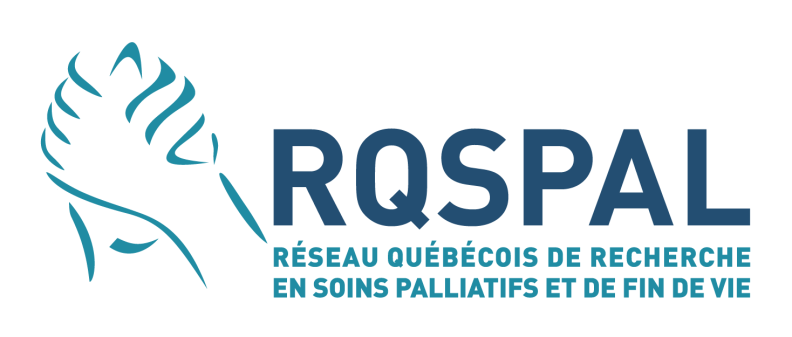 Bourse pour la participation à des congrèsFormulaire d’applicationApplicant(e)Superviseur(e) (doit être membre du RQSPAL)CongrèsProjetDescription de votre participation et de votre implication dans les activités du RQSPAL depuis sa créationDemandes d’aide financièrePour compléter votre dossier, joindre les documents suivants :  Un budget détaillé (texte explicatif, tableau word ou fichier Excel) comprenant 1000 caractères au maximum Une lettre de motivation (maximum 200 mots) La confirmation d’acceptation de votre présentationFaites-nous parvenir le formulaire dûment complété et les fichiers joint dans un seul fichier PDF, par courriel à : concours.rqspal@crchudequebec.ulaval.caNom* : Nom* : Prénom* : Prénom* : Courriel* : Courriel* : Courriel* : Courriel* : Adresse* : Adresse* : Adresse* : Adresse* : Ville* : Province* : Province* : Code postal* : Formation en cours : M.Sc. Ph.D Post-DocFormation en cours : M.Sc. Ph.D Post-DocDate prévue de fin d’études : Date prévue de fin d’études : Formation en cours : M.Sc. Ph.D Post-DocFormation en cours : M.Sc. Ph.D Post-DocInstitution universitaire* : Institution universitaire* : Formation en cours : M.Sc. Ph.D Post-DocFormation en cours : M.Sc. Ph.D Post-DocFaculté* : Faculté* : Nom* : Prénom* : Courriel* : Notez qu’un courriel sera automatiquement envoyé à votre superviseur quand vous soumettrez ce formulaire afin de confirmer votre statut.Courriel* : Notez qu’un courriel sera automatiquement envoyé à votre superviseur quand vous soumettrez ce formulaire afin de confirmer votre statut.Nom et prénom du co-superviseur : Nom et prénom du co-superviseur : Titre du congrès* : Titre du congrès* : Site web du congrès* : Site web du congrès* : Date* : Lieu* : Type de congrès* : National InternationalType de présentation* : Orale PosterTitre de la présentation* : Auteurs (veuillez lister tous les auteurs avec nom de famille et initiales)* :Résumé (veuillez copier votre résumé ici, tel que soumis au comité du congrès) :Maximum 200 motsQuel est le montant demandé au RQSPAL? $Allez-vous effectuer des demandes d’aide financière à d’autres organisations pour cet événement? Oui      NonSi oui, précisez :Organisation(s) et montant(s) demandé(s) : 